LOGICIEL AUDACITY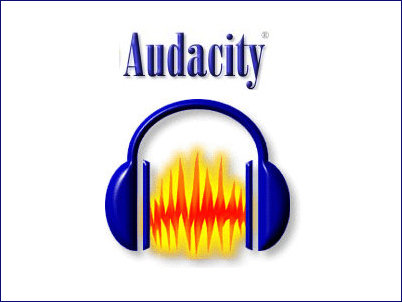 Objectif : donner un caractère terrifiant à une musique en insérant des effets avec Audacity.Mets sur ta clé USB, une chanson de ton choix, au caractère gai et entraînant.Colle ce fichier dans l’espace d’échange de ta classe en le nommant par ton nom, ton prénom et le titre de la chanson et « original ».Ouvre ensuite le programme Audacity.Va dans fichier, ouvre le fichier nommé précédemment et sélectionne des effets qui donneront un caractère terrifiant.Attention : Pour sélectionner un effet, tu dois d’abord sélectionner la partie que tu souhaites modifier.En cas de souci, tu peux annuler la dernière manipulation en tapant CTRL + Z.Lorsque tu es satisfait de ton travail, exporte le fichier en WAVE, puis dans l’espace d’échange de ta classe en le nommant par ton nom, ton prénom et «  effets ».